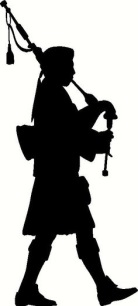 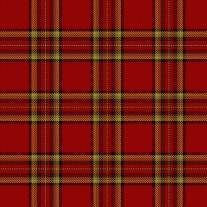 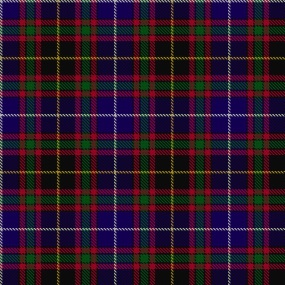 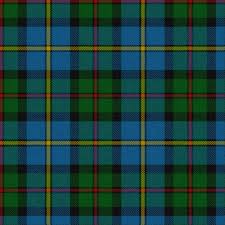     	Cheques payable to “Tynecastle Parent Council” (dated 30th January 2016 will be accepted!).Invitation to a BURNS NIGHT at TYNECASTLE HIGH SCHOOL07 January 2016	Dear students, parents, school staff and friends,We have pleasure in inviting you to our Burns Supper with entertainment and ceilidh band on Friday 29th January 2015 at 6:45 – 11 pm.  Numbers are limited so please apply for your tickets soon by returning the form below with the exact cash or cheque.  There will be 4 meal options of traditional meat or vegetarian haggis (both with neeps and pepper sauce), vegetarian casserole of sweet potato, spinach and chick pea, and sausages with baked beans.  All are served with tatties (mashed potatoes) and followed by tea/coffee and shortbread.  You will be allocated to a table (up to 10 people) for the meal and unless advised otherwise, we will, if possible, keep names listed on the same order form together on a table.  There will be a licensed bar with drinks reasonably priced.  Donations of home-baking, tablet and raffle prizes would be gratefully received.I hope you won’t miss out on this unique opportunity to attend a traditional Scottish Burns night at only £12.50 and £8 for adults and students (≤ 18 years), respectively.        Best wishes for 2016 and we look forward to seeing you there!Sue McKendrick (Chair Person of Tynecastle Parent Council)Contact Sue by emailing TynecastlePC@mckendrick-family.uk or phoning 07824449265. ……………………………………………………………………………………………………………………………………………………………………………………Please return to the school office before Friday 22nd January.  Please notify us of any allergies.Further forms available on the school web site or from the school office.  Student/Staff Contact for Return of Tickets: __________________________ Class__________Enclosed: __________ as   cash  or    cheque     Date Returned: _____________________Names of people in your group.  Please note any seating preferences on reverse of form.Tick One BoxTick One BoxTick One Option per PersonTick One Option per PersonTick One Option per PersonTick One Option per PersonNames of people in your group.  Please note any seating preferences on reverse of form.Student (≤ 18)AdultMeatHaggisVeggieHaggisVeggieCasseroleSausage& beans12345678910TOTAL TICKET NUMBERS×£8×£12.50(Free for speakers/performers).TOTAL COST: £(Free for speakers/performers).TOTAL COST: £(Free for speakers/performers).TOTAL COST: £(Free for speakers/performers).TOTAL COST: £